ПРАВИТЕЛЬСТВО МОСКВЫДЕПАРТАМЕНТ ТРУДА И СОЦИАЛЬНОЙ ЗАЩИТЫ НАСЕЛЕНИЯГОРОДА МОСКВЫПРИКАЗот 2 августа 2022 г. N 754О ВЗАИМОДЕЙСТВИИ ДЕПАРТАМЕНТА ТРУДА И СОЦИАЛЬНОЙ ЗАЩИТЫНАСЕЛЕНИЯ ГОРОДА МОСКВЫ, СТАЦИОНАРНЫХ ОРГАНИЗАЦИЙСОЦИАЛЬНОГО ОБСЛУЖИВАНИЯ, ПОДВЕДОМСТВЕННЫХ ДЕПАРТАМЕНТУТРУДА И СОЦИАЛЬНОЙ ЗАЩИТЫ НАСЕЛЕНИЯ ГОРОДА МОСКВЫ,С НЕГОСУДАРСТВЕННЫМИ НЕКОММЕРЧЕСКИМИ ОРГАНИЗАЦИЯМИ,В ТОМ ЧИСЛЕ БЛАГОТВОРИТЕЛЬНЫМИ ОРГАНИЗАЦИЯМИВ соответствии с подпунктом 3 пункта 3 статьи 17.3 Федерального закона от 11 августа 1995 г. N 135-ФЗ "О благотворительной деятельности и добровольчестве (волонтерстве)", Законом города Москвы от 12 июля 2006 г. N 38 "О взаимодействии органов государственной власти города Москвы с негосударственными некоммерческими организациями" в целях обеспечения эффективного взаимодействия в сфере защиты прав получателей социальных услуг, находящихся в стационарных организациях социального обслуживания, подведомственных Департаменту труда и социальной защиты населения города Москвы, а также оказания указанным получателям социальных услуг и организациям необходимой помощи, развития гражданского общества и благотворительной деятельности в городе Москве приказываю:1. Утвердить:1.1. Регламент взаимодействия Департамента труда и социальной защиты населения города Москвы (далее - Департамент), стационарных организаций социального обслуживания, подведомственных Департаменту труда и социальной защиты населения города Москвы (далее - Организации), с негосударственными некоммерческими организациями (далее - НКО), в том числе благотворительными организациями (далее - Регламент) (приложение 1).1.2. Форму соглашения о совместной деятельности (приложение 2).2. Директорам Организаций:2.1. Содействовать развитию практики благотворительной и добровольческой (волонтерской) деятельности НКО в соответствии с Регламентом.2.2. Привлекать добровольцев (волонтеров) НКО и иных представителей НКО для безвозмездного выполнения работ и (или) оказания услуг в интересах получателей социальных услуг и (или) Организаций.3. Управлению организации стационарного социального обслуживания (Фирсова Т.И.) обеспечить координацию деятельности по созданию условий для поддержки и развития сотрудничества Организаций и НКО.4. Контроль за исполнением настоящего приказа возложить на заместителя руководителя Департамента Шалыгину О.В.Руководитель ДепартаментаЕ.П. СтружакПриложение 1к приказу Департаментатруда и социальной защитынаселения города Москвыот 2 августа 2022 г. N 754РЕГЛАМЕНТВЗАИМОДЕЙСТВИЯ ДЕПАРТАМЕНТА ТРУДА И СОЦИАЛЬНОЙ ЗАЩИТЫНАСЕЛЕНИЯ ГОРОДА МОСКВЫ, СТАЦИОНАРНЫХ ОРГАНИЗАЦИЙСОЦИАЛЬНОГО ОБСЛУЖИВАНИЯ, ПОДВЕДОМСТВЕННЫХ ДЕПАРТАМЕНТУТРУДА И СОЦИАЛЬНОЙ ЗАЩИТЫ НАСЕЛЕНИЯ ГОРОДА МОСКВЫ,С НЕГОСУДАРСТВЕННЫМИ НЕКОММЕРЧЕСКИМИ ОРГАНИЗАЦИЯМИ,В ТОМ ЧИСЛЕ БЛАГОТВОРИТЕЛЬНЫМИ ОРГАНИЗАЦИЯМИ1. Общие положения1.1. Регламент взаимодействия Департамента труда и социальной защиты населения города Москвы (далее - Департамент), стационарных организаций социального обслуживания, подведомственных Департаменту (далее - Организации), с негосударственными некоммерческими организациями, в том числе благотворительными организациями (далее - НКО), разработан в целях определения порядка взаимодействия Департамента и Организаций при осуществлении НКО благотворительной и добровольческой (волонтерской) деятельности в пользу получателей социальных услуг, находящихся в Организациях, и (или) Организаций.1.2. Термины и определения, используемые в настоящем Регламенте, применяются в значениях, определенных законодательством Российской Федерации и города Москвы.1.3. Взаимодействие Департамента, Организаций и НКО осуществляется с учетом требований законодательства Российской Федерации, города Москвы, а также с учетом текущей эпидемиологической ситуации в городе Москве.2. Основные цель и задачи взаимодействия2.1. Основной целью взаимодействия является повышение качества жизни получателей социальных услуг, которым Организациями предоставляются социальные услуги (далее - получатели социальных услуг), в том числе их социализация, социальная адаптация, поддержка и содействие защите их прав и интересов.2.2. Основные задачи взаимодействия:2.2.1. Привлечение ресурсов НКО для оказания дополнительной помощи получателям социальных услуг и (или) Организациям, включая привлечение добровольцев (волонтеров) НКО и иных представителей НКО (далее - доброволец) для безвозмездного выполнения работ и (или) оказания услуг в интересах получателей социальных услуг и (или) Организаций.2.2.2. Содействие всестороннему развитию и раскрытию индивидуального потенциала получателей социальных услуг.2.2.3. Развитие добровольческой (волонтерской) и благотворительной деятельности в городе Москве.2.2.4. Разработка, пилотирование и масштабирование лучших практик социального, бытового и культурного взаимодействия Организаций и НКО для получения синергетического эффекта.3. Порядок взаимодействия3.1. Взаимодействие Департамента, Организаций и НКО может быть инициировано каждой из сторон и осуществляется на основании соглашений о совместной деятельности (далее - соглашение), заключаемых между Департаментом, Организациями и НКО по форме согласно приложению 2 к настоящему приказу.3.2. НКО в целях заключения соглашения направляет Организации почтовым отправлением с описью вложения или в форме электронного документа посредством информационно-телекоммуникационной сети Интернет (далее - сеть Интернет) на электронную почту Организации письменное предложение по оказанию помощи получателям социальных услуг и (или) Организации (далее - Предложение) по форме согласно приложению 1 к настоящему Регламенту, подписанное лицом, имеющим право действовать от имени НКО, с приложением выписки из Единого государственного реестра юридических лиц, заверенной в установленном порядке.Выписка из Единого государственного реестра юридических лиц, заверенная в установленном порядке, прикладывается к Предложению в случае, если НКО ранее не заключала соглашения, указанные в пункте 3.1 настоящего Регламента.НКО вместе с Предложением вправе представить проект соглашения, подписанный лицом, имеющим право действовать от имени НКО, по собственной инициативе.3.3. Организация в течение 5 рабочих дней со дня поступления документов, указанных в пункте 3.2 настоящего Регламента, по результатам их рассмотрения принимает одно из следующих решений:3.3.1. О принятии Предложения.3.3.2. Об отказе в принятии Предложения.3.4. Основаниями для отказа в принятии Предложения являются:3.4.1. Несоответствие представленного НКО Предложения форме, установленной приложением 1 к настоящему Регламенту.3.4.2. Несоответствие представленного НКО проекта соглашения форме, установленной приложением 2 к настоящему приказу.3.4.3. Наличие в представленных НКО документах неполных и (или) недостоверных и (или) противоречивых сведений.3.4.4. Вынесение решения о приостановлении деятельности НКО в соответствии со статьей 10 Федерального закона от 25 июля 2002 г. N 114-ФЗ "О противодействии экстремистской деятельности".3.4.5. Наличие фактов причинения физического и (или) имущественного вреда получателям социальных услуг, нарушения правил осуществления благотворительной и добровольческой (волонтерской) деятельности, установленных судом, органами государственного и муниципального контроля (надзора), иными государственными (муниципальными) органами в соответствии с их компетенцией по информации, полученной из государственных информационных систем, а также посредством направления запросов в соответствующие государственные (муниципальные) органы.3.5. Организация информирует НКО о принятии решения в течение 1 рабочего дня со дня принятия данного решения способом, обеспечивающим подтверждение его получения.3.6. Организация в случае принятия решения, указанного в пункте 3.3.1 настоящего Регламента, в течение 3 рабочих дней со дня представления НКО на бумажном носителе в 3 экземплярах проекта соглашения, подписанного руководителем (иным уполномоченным лицом) НКО, направляет в Департамент нарочным (курьером) Предложение и проект соглашения, подписанный руководителями (иными уполномоченными лицами) Организации и НКО, на бумажном носителе в 3 экземплярах.3.7. Департамент в течение 5 рабочих дней со дня поступления документов, указанных в пункте 3.6 настоящего Регламента, по результатам их рассмотрения Управлением организации стационарного социального обслуживания Департамента принимает одно из следующих решений:3.7.1. О принятии Предложения.3.7.2. Об отказе в принятии Предложения.3.8. Департамент информирует Организацию и НКО о решении, указанном в пункте 3.7 настоящего Регламента, в течение 1 рабочего дня со дня принятия данного решения способом, обеспечивающим подтверждение получения этого решения.3.9. Соглашение заключается в течение 10 рабочих дней с даты принятия решения, указанного в пункте 3.7.1 настоящего Регламента.3.10. Для урегулирования разногласий, возникающих в процессе рассмотрения Предложений, подписания и (или) реализации соглашений, Организации и НКО вправе обратиться в Департамент.3.11. Департамент в течение 10 рабочих дней со дня получения обращения, указанного в пункте 3.10 настоящего Регламента, рассматривает при необходимости с привлечением представителей Организации и НКО данное обращение и формирует заключение, включая при необходимости рекомендации, необходимые для эффективного взаимодействия Департамента, Организации и НКО. Копия заключения направляется Организации и НКО на бумажном носителе или в форме электронного документа посредством сети Интернет на их официальные адреса электронной почты.3.12. Департамент ведет учет заключенных соглашений.3.13. В целях реализации соглашений Организации назначают работников, ответственных за взаимодействие с НКО.3.14. Организации имеют право включать представителей НКО в составы попечительских советов данных Организаций по согласованию с НКО.3.15. Добровольцы допускаются к оказанию помощи получателям социальных услуг в очном формате при направлении в Организации списков добровольцев, подписанных руководителями или уполномоченными лицами НКО.3.16. Списки, указанные в пункте 3.15 настоящего Регламента, действительны в течение года с момента их подписания и при необходимости могут быть скорректированы (к примеру, в связи с прекращением сотрудничества добровольцев с НКО).3.17. Требование, указанное в пункте 3.15 настоящего Регламента, не распространяется на лиц, непосредственно не взаимодействующих с получателями социальных услуг (к примеру, лиц, осуществляющих показ спектаклей, концертов и концертных программ, иных зрелищных программ, доставляющих товары, оказывающих помощь в части технического обслуживания, ремонта зданий (сооружений) и оборудования Организаций).3.18. Организации разрабатывают совместно с НКО и при необходимости публикуют, в том числе на сайтах Организаций в сети Интернет, планы (графики) проведения мероприятий.3.19. Опубликованные планы (графики) проведения мероприятий должны содержать сведения о способах записи получателей социальных услуг на данные мероприятия.3.20. При принятии решений об организации добровольцами выездных мероприятий (за пределами Организаций) для получателей социальных услуг Организации и НКО обеспечивают согласование списков получателей социальных услуг и сопровождающих лиц из числа добровольцев.3.21. При принятии решений об организации добровольцами выездных мероприятий для получателей социальных услуг, являющихся недееспособными, ограниченно дееспособными, оформляются расписки об ответственности сопровождающих лиц из числа добровольцев за жизнь, здоровье и безопасность указанных получателей социальных услуг по форме согласно приложению 2 к настоящему Регламенту.3.22. Транспортировка получателей социальных услуг до места проведения выездного мероприятия может осуществляться с использованием пассажирского транспорта общего пользования.3.23. В условиях ухудшения эпидемиологической ситуации в городе Москве в связи с распространением респираторных инфекций, в том числе новой коронавирусной инфекции (COVID-19), Организациям необходимо:3.23.1. Проинформировать НКО о целесообразности оказания помощи получателям социальных услуг в дистанционном формате в установленном Организациями порядке в случае, если оказание такой помощи в указанном формате возможно.3.23.2. Содействовать НКО в оказании помощи получателям социальных услуг в дистанционном формате.3.23.3. Осуществлять деятельность в соответствии с нормативными правовыми актами города Москвы, актами, рекомендациями и иными документами Федеральной службы по надзору в сфере защиты прав потребителей благополучия человека (далее - Роспотребнадзор), иных компетентных органов.3.23.4. Обеспечить возможность проведения добровольцами прогулок получателей социальных услуг на территории Организаций без ограничений, если иное не установлено (не рекомендовано) актами города Москвы, актами, рекомендациями и иными документами Роспотребнадзора, других компетентных органов.3.23.5. Обеспечить возможность проведения добровольцами выездных мероприятий только при условии транспортировки получателей социальных услуг до места проведения мероприятий и обратно способом, исключающим применение пассажирского транспорта общего пользования (к примеру, автомобильным транспортом НКО и (или) Организаций).3.23.6. При выявлении случаев заболевания получателей социальных услуг новой коронавирусной инфекцией (COVID-19) и (или) иными особо опасными инфекциями обеспечивать:3.23.6.1. Возможность приема и передачи получателям социальных услуг товаров, доставляемых добровольцами по запросу получателей социальных услуг с обеспечением необходимых профилактических мер.3.23.6.2. Доступ в Организации добровольцев с учетом действующего на территории Организаций порядка.Приложение 1к Регламенту взаимодействия Департаментатруда и социальной защиты населениягорода Москвы, стационарных организацийсоциального обслуживания, подведомственныхДепартаменту труда и социальной защитынаселения города Москвы, с негосударственныминекоммерческими организациями, в том числеблаготворительными организациями                                   Форма               предложения негосударственной некоммерческой        организации по оказанию помощи получателям социальных услуг        и (или) стационарной организации социального обслуживания,          подведомственной Департаменту труда и социальной защиты                          населения города МосквыПредложение _______________________________________________________________                      (полное наименование негосударственной                           некоммерческой организации)по оказанию помощи получателям социальных услуг и (или) ______________________________________________________________________________________________  (полное наименование стационарной организации социального обслуживания)г. Москва                                        "___" ___________ 202__ г.__________________________________________________________________________,(полное наименование негосударственной некоммерческой организации)расположенная по адресу: ____________________________________________________________________________________________________________________________,основной государственный регистрационный номер (ОГРН): ___________________,идентификационный номер налогоплательщика (ИНН): _________________________,адрес   сайта   в  информационно-телекоммуникационной  сети  Интернет  (приналичии): ________________________________________________________________,в лице ______________________________________________________________________________________________________________________________________________,             (должность и фамилия, имя, отчество (при наличии)номер телефона: __________________________________________________________,адрес электронной почты: _________________________________________________,почтовый адрес: __________________________________________________________,__________________________________________________________________________,действующего на основании ___________________________________________________________________________________________________________________________,          (учредительные документы, доверенность, иной документ)предлагает  к  осуществлению  следующие  виды  деятельности по бескорыстной(безвозмездной  или  на  льготных условиях) передаче имущества, в том числеденежных  средств,  бескорыстному  выполнению  работ, предоставлению услуг,оказанию  иной  поддержки  в  целях,  предусмотренных  пунктом  1  статьи 2Федерального  закона  от  11  августа 1995 г. N 135-ФЗ "О благотворительнойдеятельности  и добровольчестве (волонтерстве)" (указываются условия, в томчисле  возможные  сроки  и  объемы  оказания  помощи,  уровень  подготовки,компетенции,  образования  и профессиональных навыков добровольцев, наличиеопыта соответствующей деятельности): ___________________________________________________________________________________________________________________________________________________________________________________________.Деятельность _________________________________________________________________________________________________________________________________________    (полное наименование негосударственной некоммерческой организации)в  соответствии  со  статьей  10  Федерального  закона  от  25 июля 2002 г.N 114-ФЗ "О противодействии экстремистской деятельности" не приостановлена.________________/ _________________________________________________________   (подпись)           (ФИО руководителя (иного уполномоченного лица)Факты причинения представителями и добровольцами (волонтерами) _______________________________________________________________________________________    (полное наименование негосударственной некоммерческой организации)физического  и  (или)  имущественного  вреда  получателям социальных услуг,нарушений   правил   осуществления   благотворительной   и  добровольческой(волонтерской) деятельности, установленных судом, органами государственногои     муниципального    контроля    (надзора),    иными    государственными(муниципальными) органами в соответствии с их компетенцией отсутствуют.________________/ _________________________________________________________   (подпись)           (ФИО руководителя (иного уполномоченного лица)Иные сведения: __________________________________________________________________________________________________________________________________________________________________________________________________________________Приложения:    1.   Выписка  из  Единого  государственного  реестра  юридических  лиц,                                  1заверенная в установленном порядке .    2.  Документ,  подтверждающий полномочия лица на осуществление действийот имени негосударственной некоммерческой организации (при необходимости).    3. Иные документы:__________________ _______________ ________________________________________    (должность)       (подпись)    (ФИО руководителя (уполномоченного лица)                                                                       М.П.--------------------------------1 Прикладывается к  предложению негосударственной некоммерческой организации(далее  -  НКО)  по  оказанию  помощи  получателям социальных услуг и (или)стационарной  организации  социального  обслуживания (далее - Организация),подведомственной  Департаменту  труда  и социальной защиты населения городаМосквы  (далее  -  Департамент)   в  случае,  если  ранее  НКО не заключаласоглашения о совместной деятельности с Департаментом и Организациями.Приложение 2к Регламенту взаимодействия Департаментатруда и социальной защиты населениягорода Москвы, стационарных организацийсоциального обслуживания, подведомственныхДепартаменту труда и социальной защитынаселения города Москвы, с негосударственныминекоммерческими организациями, в том числеблаготворительными организациями                                   Форма             расписки об ответственности сопровождающего лица         из числа добровольцев (волонтеров) и иных представителей       некоммерческой организации за жизнь, здоровье и безопасность         получателей социальных услуг, являющихся недееспособными,                 ограниченно дееспособными, при проведении                           выездного мероприятияг. Москва                                        "___" ___________ 202__ г.Я, __________________________________________________________________________________________________________________________________________________,           (ФИО добровольца (волонтера) или иного представителя                        некоммерческой организации)являющийся   добровольцем   (волонтером,   представителем)   некоммерческойорганизации _________________________________________________________________________________________________________________________________________,    (полное наименование негосударственной некоммерческой организации)сообщаю, что на время проведения выездного мероприятия _______________________________________________________________________________________________           (наименование и (или) описание выездного мероприятия)с ____.____ч.__. ___________.20__ г. по с ____.___ч.__. ___________.20__ г.           (указывается период проведения выездного мероприятия)без  каких-либо  исключений  принимаю на себя всю ответственность за жизнь,здоровье и безопасность _____________________________________________________________________________________________________________________________,       (ФИО получателя социальных услуг, являющегося недееспособным,                         ограниченно дееспособным)являющегося получателем социальных услуг ____________________________________________________________________________________________________________.  (полное наименование стационарной организации социального обслуживания)                                      __________________ __________________                                         (подпись)         (расшифровка)Приложение 2к приказу Департаментатруда и социальной защитынаселения города Москвыот 2 августа 2022 г. N 754                                   Форма                   соглашения о совместной деятельностиг. Москва                                        "___" ___________ 202__ г.    Департамент   труда   и  социальной  защиты  населения  города  Москвы,расположенный  по  адресу:  г.  Москва, ул. Новая Басманная, д. 10, стр. 1,именуемый в дальнейшем "Департамент", в лице ________________________________________________________________________________________________________,действующего на основании ___________________________________________________________________________________________________________________________,_____________________________________________________________________________________________________________________________________________________,     (наименование стационарной организации социального обслуживания)расположенная по адресу: ____________________________________________________________________________________________________________________________,именуемая в дальнейшем "Организация", в лице ________________________________________________________________________________________________________,действующего на основании ___________________________________________________________________________________________________________________________,и ___________________________________________________________________________________________________________________________________________________,        (наименование негосударственной некоммерческой организации)расположенная по адресу: ____________________________________________________________________________________________________________________________,именуемая в дальнейшем "НКО", в лице ________________________________________________________________________________________________________________,действующего на основании ___________________________________________________________________________________________________________________________,далее  совместно  именуемые  "Стороны",  заключили  настоящее  Соглашение онижеследующем:1. Предмет Соглашения1.1. Предметом настоящего Соглашения является сотрудничество Сторон на основе взаимного уважения и партнерского взаимодействия, направленное на повышение качества жизни получателей социальных услуг, которым Организацией предоставляются социальные услуги (далее - получатели социальных услуг), в том числе их социализация, социальная адаптация, поддержка и содействие защите их прав и интересов.1.2. Сотрудничество Сторон осуществляется на безвозмездной основе.1.3. Задачами сотрудничества Сторон являются:1.3.1. Привлечение ресурсов НКО для оказания дополнительной помощи получателям социальных услуг и (или) Организации, включая привлечение добровольцев (волонтеров) НКО и иных представителей НКО (далее - доброволец) для безвозмездного выполнения работ и (или) оказания услуг в интересах получателей социальных услуг и (или) Организации.1.3.2. Содействие всестороннему развитию и раскрытию индивидуального потенциала получателей социальных услуг.1.3.3. Развитие добровольческой (волонтерской) и благотворительной деятельности в городе Москве.1.3.4. Разработка, пилотирование и масштабирование лучших практик социального, бытового и культурного взаимодействия Организации и НКО для получения синергетического эффекта.1.4. Стороны выражают свою готовность к объединению усилий для максимальной реализации положений настоящего Соглашения.1.5. Стороны обязуются в своей деятельности руководствоваться нормативными правовыми актами Российской Федерации и города Москвы, в том числе приказами и распоряжениями Департамента труда и социальной защиты населения города Москвы, Регламентом взаимодействия Департамента труда и социальной защиты населения города Москвы, стационарных организаций социального обслуживания, подведомственных Департаменту труда и социальной защиты населения города Москвы, с негосударственными некоммерческими организациями, в том числе благотворительными организациями, утвержденным Департаментом (далее - Регламент), правилами внутреннего распорядка и нормативными документами Организации; строго соблюдать моральные, культурные и этические ценности; не допускать ущерба психологическому и физическому состоянию получателей социальных услуг.2. Права и обязанности Сторон    2.1. НКО вправе:    2.1.1.  В  рамках реализуемых благотворительных программ добровольно набезвозмездной основе: ______________________________________________________________________________________________________________________________________________________________________________________________________________________________________________________________________________________                                                                         1_________________________________________________________________________ .--------------------------------1 Указываются предлагаемые  НКО  виды  деятельности, к примеру: осуществлятьсилами  добровольцев  содействие  в  оказании  социальных услуг получателямсоциальных   услуг,  привлекать  добровольцев  для  содействия  в  оказаниисоциальных  услуг  по индивидуальным запросам получателей социальных услуг,оказывать    содействие    повышению    квалификации   и   профессиональнойпереподготовке  работников  Организации,  в том числе путем организации дляних    обучения,    практик   и   стажировок   с   соблюдением   требованийзаконодательства  в  сфере  образования,  оказывать  услуги  по  социальнойадаптации получателей социальных услуг.2.1.2. Согласовывать с Организацией перечень предлагаемых к осуществлению добровольцами видов деятельности по бескорыстной (безвозмездной или на льготных условиях) передаче имущества, в том числе денежных средств, бескорыстному выполнению работ, предоставлению услуг, оказанию иной поддержки с описанием условий, в том числе возможных сроков и объемов оказания помощи, уровня подготовки, компетенции, уровня образования и профессиональных навыков добровольцев, наличия опыта соответствующей деятельности.2.1.3. Для обеспечения допуска добровольцев к оказанию помощи получателям социальных услуг в очном формате направлять в Организацию список добровольцев, подписанный руководителем или уполномоченным лицом НКО, скрепленный печатью НКО, а также актуализировать при необходимости указанный список. Направление списка, указанного в настоящем пункте Соглашения, подтверждает отсутствие у представленных в этом списке добровольцев обстоятельств, препятствующих посещению Организации и непосредственному контакту с получателями социальных услуг.Срок действия списка, указанного в настоящем пункте Соглашения, составляет 1 год с момента его подписания или корректировки.В список, указанный в настоящем пункте Соглашения, не требуется включать лиц, непосредственно не взаимодействующих с получателями социальных услуг (к примеру, лиц, осуществляющих показ спектаклей, концертов и концертных программ, иных зрелищных программ, доставляющих товары, оказывающих помощь в части технического обслуживания, ремонта зданий (сооружений) и оборудования Организации).2.1.4. Согласовывать условия посещения, допуска к работе добровольцев с администрацией Организации.2.1.5. Письменно согласовывать с Организацией планы (графики) проведения регулярных (еженедельных, ежемесячных и т.п.) мероприятий. Разовые мероприятия согласуются не позднее 5 рабочих дней до даты их проведения.2.1.6. При необходимости предусматривать возможность записи получателей социальных услуг на мероприятия.2.1.7. С согласия получателей социальных услуг информировать Организацию об имеющихся у них потребностях и содействовать их удовлетворению.2.1.8. Направлять запросы в Департамент и Организацию по вопросам реализации настоящего Соглашения.2.2. НКО обязуется:2.2.1. Определить представителя, ответственного за взаимодействие с Департаментом и Организацией.2.2.2. Обеспечивать защиту и неразглашение персональных данных получателей социальных услуг, иной конфиденциальной информации, ставшей известной добровольцам в результате исполнения настоящего Соглашения, в том числе при проведении аудиозаписи, фото- и видеосъемки, размещении полученных материалов в открытом доступе в СМИ и информационно-телекоммуникационной сети Интернет (далее - сеть Интернет), а также других сведений, составляющих охраняемую законом тайну, в соответствии с законодательством Российской Федерации.2.2.3. Обеспечивать контроль за соблюдением добровольцами правил внутреннего распорядка или иных положений актов, регламентирующих деятельность Организации, а также требований настоящего Соглашения, включая использование мер реагирования по результатам данного контроля.2.2.4. Поддерживать предоставленные Организацией помещения, места для хранения, технические средства, оборудование в надлежащем санитарно-гигиеническом и техническом состоянии.2.2.5. При принятии решения об организации выездных мероприятий (за пределами Организации) для получателей социальных услуг (к примеру, с целью содействия в оказании получателям социальных услуг социальных и реабилитационных услуг, посещения культурных, образовательных и спортивных мероприятий, сопровождения на прогулке, организации проезда к месту отдыха и пребывания в организациях отдыха и оздоровления) согласовывать с Организацией список получателей социальных услуг и сопровождающих лиц из числа добровольцев и при необходимости работников Организации, а также в случае необходимости актуализировать этот список не менее чем за 1 рабочий день до проведения мероприятия.2.2.6. При принятии решения об организации добровольцами выездных мероприятий для получателей социальных услуг, являющихся недееспособными, ограниченно дееспособными, оформлять согласно установленной форме и представлять в Организацию до начала проведения соответствующих мероприятий расписку об ответственности сопровождающих лиц из числа добровольцев за жизнь, здоровье и безопасность указанных получателей социальных услуг.2.2.7. Обеспечить транспортировку получателей социальных услуг до места проведения выездного мероприятия, в том числе с использованием пассажирского транспорта общего пользования.2.2.8. При принятии решения об организации выездных мероприятий (за пределами Организации) для получателей социальных услуг обеспечивать сопровождение получателей социальных услуг добровольцами из расчета:- не менее 2 сопровождающих на группу из 8 получателей социальных услуг с ограниченными возможностями здоровья (нарушения зрения, слуха, легкая умственная отсталость, другие), в том числе недееспособных, не имеющих проблем с поведением, способных передвигаться самостоятельно;- не менее 2 сопровождающих на группу из 6 недееспособных получателей социальных услуг с ограниченными возможностями здоровья (нарушения зрения, слуха, умеренная и выраженная умственная отсталость), с нарушениями поведения, способных передвигаться самостоятельно;- не менее 2 сопровождающих на 5 недееспособных получателей социальных услуг с ограниченными возможностями здоровья, имеющих проблемы с поведением, передвигающихся с посторонней помощью;- не менее 1 сопровождающего на группу из 2 получателей социальных услуг с ограниченными возможностями здоровья (нарушения зрения, слуха, умеренная и выраженная умственная отсталость, другие), в том числе недееспособных, с нарушениями поведения, способных передвигаться самостоятельно;- не менее 1 сопровождающего на 1 получателя социальных услуг с ограниченными возможностями здоровья, в том числе недееспособного, не имеющего проблем с поведением, передвигающегося с посторонней помощью;- не менее 1 сопровождающего на 1 получателя социальных услуг с ограниченными возможностями здоровья с нарушениями поведения, в том числе недееспособного, передвигающегося с посторонней помощью.Численность добровольцев, сопровождающих получателей социальных услуг, может быть скорректирована по согласованию с Организацией.2.2.9. При проведении выездных мероприятий (за пределами Организации) для получателей социальных услуг принимать совместно с работниками Организации (в случае если они участвуют в выездном мероприятии) меры для обеспечения безопасности жизни и здоровья получателя социальных услуг, а также меры при возникновении угроз его жизни и здоровью.2.2.10. В условиях ухудшения эпидемиологической ситуации в связи с распространением респираторных инфекций, в том числе новой коронавирусной инфекции (COVID-19), обеспечить соблюдение добровольцами мер по недопущению распространения респираторных инфекций, в том числе новой коронавирусной инфекции (COVID-19), указанные в актах города Москвы, актах, рекомендациях и иных документах Федеральной службы по надзору в сфере защиты прав потребителей и благополучия человека (далее - Роспотребнадзор), иных компетентных органов, включая меры представленные в Регламенте, а также с учетом положений пункта 2.4.9 настоящего Соглашения.2.2.11. Проинформировать Организацию:- в случае приостановления деятельности НКО в соответствии со статьей 10 Федерального закона от 25 июля 2002 г. N 114-ФЗ "О противодействии экстремистской деятельности" в течение 1 рабочего дня;- в случае установления фактов причинения физического и (или) имущественного вреда получателям социальных услуг, нарушений правил осуществления благотворительной и добровольческой (волонтерской) деятельности, установленных судом, органами государственного и муниципального контроля (надзора), иными государственными (муниципальными) органами в соответствии с их компетенцией в течение 1 рабочего дня;- в случае изменения реквизитов НКО в течение 1 рабочего дня;- по вопросам реализации настоящего Соглашения по запросу Департамента и (или) Организации в течение 10 рабочих дней.                                                                         3    2.2.12. _____________________________________________________________ .--------------------------------3 Указываются иные обязательства НКО (при необходимости).2.3. Организация вправе:2.3.1. Публиковать, в том числе на сайте Организации в сети Интернет планы (графики) проведения регулярных и разовых мероприятий (к примеру, онлайн-занятий), в том числе с обеспечением возможности записи получателей социальных услуг на эти мероприятия.2.3.2. Включить представителя НКО в состав попечительского совета Организации по согласованию с НКО.2.3.3. Запрашивать информацию у НКО по вопросам реализации настоящего Соглашения.2.3.4. В случае неоднократных нарушений со стороны добровольцев правил внутреннего распорядка, требований Регламента, положений иных актов, регламентирующих деятельность Организации, а также положений настоящего Соглашения или однократного причинения вреда получателям социальных услуг, прекратить допуск добровольцев к оказанию помощи получателям социальных услуг и уведомить об этом НКО в письменной форме.2.3.5. Отказать в участии получателя социальных услуг, являющегося недееспособным (ограниченно дееспособным), в выездном мероприятии в случае непредставления (представления не по установленной форме, представления недостоверных, неполных сведений) расписки об ответственности сопровождающего лица из числа добровольцев за жизнь, здоровье и безопасность получателя социальных услуг, указанной в пункте 2.2.6 настоящего Соглашения.2.4. Организация обязуется:2.4.1. Назначить работника, ответственного за взаимодействие с НКО.2.4.2. Обеспечить:- предоставление НКО помещений для проведения добровольцами встреч, занятий и иных мероприятий с получателями социальных услуг;- предоставление НКО помещений для переодевания добровольцев, а также приема пищи во время обеденного перерыва;- предоставление НКО помещения или мест для хранения личных вещей добровольцев на территории Организации согласно плану (графику) проведения мероприятий и в соответствии с возможностями Организации;- предоставление НКО помещения или мест для хранения расходных материалов, технических средств и оборудования, используемых добровольцами для оказания содействия в предоставлении социальных услуг и оказания иной помощи получателям социальных услуг и (или) Организации, согласно плану (графику) проведения мероприятий и в соответствии с возможностями Организации.2.4.3. Предоставить НКО возможности и условия для осуществления благотворительной деятельности, необходимые для работы добровольцев в соответствии с организационно-техническими возможностями и утвержденными правилами внутреннего распорядка Организации.2.4.4. Создать условия для посещения получателей социальных услуг добровольцами ежедневно с 8.00 до 20.00, включая выходные и праздничные дни (по предварительному согласованию) с учетом режима и правил посещения Организации.2.4.5. Допустить добровольцев к оказанию помощи получателям социальных услуг в очном формате на основе списка добровольцев, срок действия которого не истек.2.4.6. Рассматривать в течение 5 рабочих дней запросы НКО, включая:- перечень предлагаемых к оказанию добровольцами видов помощи;- план (график) проведения добровольцами регулярных мероприятий;- условия посещения, допуска к работе добровольцев;- список, в том числе уточненный, получателей социальных услуг и сопровождающих лиц из числа добровольцев и при необходимости работников Организации при принятии решения об организации добровольцами выездных мероприятий (за пределами Организации) для получателей социальных услуг;- информацию об имеющихся у получателей социальных услуг потребностях.2.4.7. Предоставить НКО письменные отчеты о целевом использовании благотворительных пожертвований, переданных НКО Организации.2.4.8. Проинформировать НКО:- о рисках заражения инфекционными заболеваниями и иных рисках, связанных с пребыванием добровольцев в Организации;- о положениях актов, регламентирующих работу Организации, о необходимых режимных требованиях и о положениях актов, соблюдение которых необходимо при оказании помощи получателям социальных услуг и (или) организации, а также своевременно письменно, в том числе в электронной форме, уведомлять НКО об их изменениях;- об изменениях (с указанием причины), при которых невозможно проведение запланированного НКО мероприятия, не менее чем за 3 рабочих дня до планируемой даты его проведения;- о нарушении добровольцами правил внутреннего распорядка или иных положений актов, регламентирующих деятельность Организации, а также требований настоящего Соглашения.2.4.9. В условиях ухудшения эпидемиологической ситуации в связи с распространением респираторных инфекций, в том числе новой коронавирусной инфекции (COVID-19):2.4.9.1. Проинформировать НКО о целесообразности оказания помощи получателям социальных услуг в дистанционном формате в установленном Организацией порядке в случае, если оказание такой помощи в указанном формате возможно.2.4.9.2. Содействовать НКО в оказании помощи получателям социальных услуг в дистанционном формате.2.4.9.3. Проинформировать НКО об ее обязанности обеспечивать соблюдение добровольцами мер, принятых в целях ограничения распространения респираторных инфекций, в том числе новой коронавирусной инфекции (COVID-19).2.4.9.4. При принятии решения о посещениях Организации добровольцами для очного общения с получателями социальных услуг:- выделить отдельное помещение, по возможности максимально приближенное ко входу в здание, оборудованное санитайзером для обработки рук, прибором (оборудованием) для обеззараживания воздуха, разрешенным к применению в присутствии людей;- обеспечить при общении социальную дистанцию (в отдельных случаях, при необходимости, возможна установка прозрачных защитных экранов, ограничительных лент), наличие и использование посетителями средств индивидуальной защиты (с оборудованием зон для их надевания и снятия, а также утилизации согласно классу отходов);- обеспечить проведение проветривания и обработки дезинфицирующими средствами контактных поверхностей в помещениях входных групп и в помещениях, выделенных для очных встреч (в перерывах между посещениями), а также проведение в конце дня влажной уборки в помещениях, выделенных для очных встреч, с применением дезинфицирующих средств в соответствии с установленным Организацией графиком.2.4.9.5. Организовать проведение термометрии и осмотра медицинским работником (врачом, фельдшером) Организации добровольцев, включая, осмотр слизистых глаз и носоглотки.2.4.9.6. Обеспечить принятие профилактических мер, направленных на ограничение распространения респираторных инфекций, в том числе новой коронавирусной инфекции (COVID-19), при организации и проведении культурно-массовых мероприятий, проводимых в помещениях Организации.2.4.9.7. При принятии решения об организации добровольцами выездных мероприятий в дополнение к мерам, установленным настоящим Соглашением, обеспечить:- транспортировку получателей социальных услуг до места проведения мероприятия и обратно способом, исключающим применение пассажирского транспорта общего пользования (к примеру, автомобильным транспортом НКО и (или) Организации);- соблюдение профилактических мер, направленных на ограничение распространения респираторных инфекций, в том числе новой коронавирусной инфекции (COVID-19).2.4.9.8. Обеспечить возможность проведения добровольцами прогулок получателей социальных услуг на территории Организации без ограничений, если иное не установлено (не рекомендовано) актами города Москвы, актами, рекомендациями и иными документами Роспотребнадзора, иных компетентных органов.2.4.9.9. При выявлении случаев заболевания получателей социальных услуг новой коронавирусной инфекцией (COVID-19) и (или) иными особо опасными инфекциями:- обеспечить возможность приема и передачи получателям социальных услуг товаров, доставляемых добровольцами по запросу получателей социальных услуг с обеспечением необходимых профилактических мер;- обеспечить допуск в Организацию добровольцев с учетом действующего на территории Организации порядка проверки сертификатов о профилактических прививках против новой коронавирусной инфекции (COVID-19), о перенесенном заболевании новой коронавирусной инфекцией (COVID-19) и отрицательных результатов ПЦР-тестов, учитывающего требования актов города Москвы, актов, рекомендаций и иных документов Роспотребнадзора, других компетентных органов;- исключить посещение добровольцами жилых отделений Организации;- обеспечить возможность проведения добровольцами очных мероприятий, включая их длительность, интервал между ними, порядок проветривания помещений и дезинфекции контактных поверхностей, согласно требованиям актов города Москвы, актов, рекомендаций и иных документов Роспотребнадзора, других компетентных органов.2.4.9.10. В случае объявления Организацией карантина на основании предложений, предписаний, акта Роспотребнадзора (иного органа) уведомить НКО о временном приостановлении проведения совместных мероприятий в очном формате до устранения причин его вызвавших, а также о плановых сроках возобновления взаимодействия.2.4.9.11. Принимать иные меры по недопущению распространения респираторных инфекций, в том числе новой коронавирусной инфекции (COVID-19), указанные в актах города Москвы, актах, рекомендациях, предписаниях и иных документах Роспотребнадзора, иных компетентных органов.                                                                         4    2.4.10. _____________________________________________________________ .--------------------------------4 Указываются иные обязательства Организации (при необходимости).2.5. Департамент вправе:2.5.1. Запрашивать информацию у НКО и Организации по вопросам реализации настоящего Соглашения.2.6. Департамент обязуется:2.6.1. Обеспечивать координацию деятельности по созданию условий для поддержки и развития сотрудничества Организации и НКО.2.6.2. Оказывать содействие по реализации добровольческих инициатив в Организациях.                                                                         5    2.6.3. ______________________________________________________________ .--------------------------------5 Указываются иные обязательства Департамента (при необходимости).3. Ответственность Сторон3.1. В решении вопросов, не предусмотренных настоящим Соглашением, Стороны руководствуются законодательством Российской Федерации.3.2. В случае неисполнения или ненадлежащего исполнения обязательств по настоящему Соглашению Стороны несут ответственность в соответствии с законодательством Российской Федерации.3.3. Руководитель и добровольцы НКО несут ответственность за причинение ущерба жизни и здоровью получателей социальных услуг в период работы с ними в соответствии с законодательством Российской Федерации.3.4. Споры, возникающие между Сторонами в связи с исполнением настоящего Соглашения, решаются ими, по возможности, путем проведения переговоров с оформлением соответствующих протоколов или иных документов.3.5. Для урегулирования разногласий Организация и НКО вправе обратиться в Департамент. Департамент в течение 10 рабочих дней рассматривает при необходимости с привлечением представителей Организации и НКО обращение и формирует заключение, включая при необходимости рекомендации, необходимые для эффективного взаимодействия Департамента, Организации и НКО. Копия заключения направляется Организации и НКО на бумажном носителе или в форме электронного документа посредством сети Интернет на официальный адрес электронной почты.4. Заключительные положения4.1. Стороны обязуются своевременно информировать друг друга о трудностях, возникающих при исполнении настоящего Соглашения, а также совместно обсуждать и оценивать результаты взаимодействия.4.2. Для согласования совместных действий в интересах получателей социальных услуг, информирования о возникающих трудностях представитель НКО и работник Организации, ответственный за взаимодействие с НКО, заслушиваются на административных совещаниях не реже 1 раза в месяц.4.3. Настоящее Соглашение вступает в силу с момента его подписания Сторонами и действует до __ _________ __г.4.4. Соглашение продлевается сроком на 1 год в случае, если за 30 календарных дней до окончания срока действия настоящего Соглашения ни одна из Сторон не объявит о прекращении его действия.4.5. Настоящее Соглашение может быть изменено по соглашению Сторон.4.6. Настоящее Соглашение может быть расторгнуто по инициативе одной из Сторон, направленной не позднее 30 календарных дней до его расторжения другой Стороне.4.7. Соглашение об изменении или расторжении настоящего Соглашения должно быть составлено в письменной форме и подписано Сторонами.4.8. Все дополнительные соглашения и приложения к настоящему Соглашению составляются в письменной форме и являются его неотъемлемыми частями.4.9. Настоящее Соглашение составлено на ____ листах в 3 экземплярах, имеющих одинаковую юридическую силу, по одному для каждой из Сторон.                                                                         6    4.10. _______________________________________________________________ .--------------------------------6 Указываются иные конкретные положения (при наличии).5. Адреса и реквизиты Сторон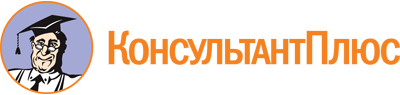 Приказ ДТСЗН г. Москвы от 02.08.2022 N 754
"О взаимодействии Департамента труда и социальной защиты населения города Москвы, стационарных организаций социального обслуживания, подведомственных Департаменту труда и социальной защиты населения города Москвы, с негосударственными некоммерческими организациями, в том числе благотворительными организациями"
(вместе с "Регламентом взаимодействия Департамента труда и социальной защиты населения города Москвы, стационарных организаций социального обслуживания, подведомственных Департаменту труда и социальной защиты населения города Москвы, с негосударственными некоммерческими организациями, в том числе благотворительными организациями")Документ предоставлен КонсультантПлюс

www.consultant.ru

Дата сохранения: 18.12.2022
 ДепартаментДепартаментОрганизацияОрганизацияНКОНКОПолное наименование: Департамент труда и социальной защиты населения города МосквыПолное наименование: Департамент труда и социальной защиты населения города МосквыПолное наименование:Полное наименование:Полное наименование:Полное наименование:Место нахождения: 107078. г. Москва, ул. Новая Басманная, д. 10, стр. 1Место нахождения: 107078. г. Москва, ул. Новая Басманная, д. 10, стр. 1Место нахождения:Место нахождения:Место нахождения:Место нахождения:Реквизиты Организации (ИНН/КПП, ОГРН):ИНН: 7704253064КПП: 770101001ОГРН: 1037704003270Реквизиты Организации (ИНН/КПП, ОГРН):ИНН: 7704253064КПП: 770101001ОГРН: 1037704003270Реквизиты Организации:ИНН:КПП:ОГРН:Реквизиты Организации:ИНН:КПП:ОГРН:Реквизиты Организации:ИНН:КПП:ОГРН:Реквизиты Организации:ИНН:КПП:ОГРН:Электронный адрес: dszn@mos.ruЭлектронный адрес: dszn@mos.ruЭлектронный адрес:Электронный адрес:Электронный адрес:Электронный адрес:Должность руководителя (иного уполномоченного лица):_________________________________________________________________/___________Должность руководителя (иного уполномоченного лица):_________________________________________________________________/___________Должность руководителя (иного уполномоченного лица):_________________________________________________________________/___________Должность руководителя (иного уполномоченного лица):_________________________________________________________________/___________Должность руководителя (иного уполномоченного лица):_________________________________________________________________/___________Должность руководителя (иного уполномоченного лица):_________________________________________________________________/___________(подпись)(ФИО)(подпись)(ФИО)(подпись)(ФИО)М.П.М.П.М.П.М.П.М.П.М.П.